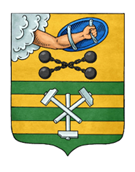 ПЕТРОЗАВОДСКИЙ ГОРОДСКОЙ СОВЕТ10 сессия 29 созываРЕШЕНИЕот 26 августа 2022 г. № 29/10-142О награждении Почетной грамотой Петрозаводского городского Совета Кульбачко Н.Н.В соответствии с пунктом 7 Положения «О Почетной грамоте Петрозаводского городского Совета», утвержденного Решением Петрозаводского городского Совета от 17.12.2002 № XXIV/XXX-400, 
на основании ходатайства муниципального бюджетного общеобразовательного учреждения Петрозаводского городского округа «Средняя школа №8 имени Н.Г. Варламова» Петрозаводский городской СоветРЕШИЛ:Наградить Почетной грамотой Петрозаводского городского Совета Кульбачко Наталью Николаевну, учителя русского языка и литературы муниципального бюджетного общеобразовательного учреждения Петрозаводского городского округа «Средняя школа № 8 имени 
Н.Г. Варламова», за многолетний добросовестный труд и преданность избранной профессии, высокое педагогическое мастерство и умелое использование современных и инновационных форм и методов обучения, активное участие в педагогических конкурсах и успехи в реализации образовательных проектов, обеспечивающих творческое развитие личности обучающихся, выдающиеся заслуги в воспитании и просвещении юных жителей города Петрозаводска, а также большой личный вклад в развитие системы образования на территории Петрозаводского городского округа.ПредседательПетрозаводского городского Совета                                             Н.И. Дрейзис